Сервомеханизм переменного тока AHE58/59Руководство пользователя HMI-12Инструкция по технике безопасностиПеред использованием тщательно ознакомьтесь с настоящим руководством, а также с соответствующим руководством по эксплуатации шпиндельной головки машины.Для обеспечения безупречной и безопасной работы установка и эксплуатация данного изделия должны осуществляться специально обученным персоналом.Во избежание сбоев в работе, не располагайте изделие вблизи электромагнитных машин или генераторов электроимпульсов.Запрещается эксплуатация при температуре окружающей среды выше 45°C или ниже 0°C. - Избегайте работы в зоне с уровнем влажности менее 30% и более 95%, также избегайте попадания влаги или кислотных брызг. - Обязательным условием является надежное и стабильное заземление.Все детали для технического обслуживания должны быть утверждены или предоставлены путем передачи.Выключите питание и выньте вилку из розетки перед установкой мотора и любых дополнительных устройств.Необходимо выполнить заземление, чтобы исключить статические помехи и утечку тока. При подсоединении провода заземления к земле используйте подходящий разъем и удлинительный провод и плотно зафиксируйте его.Питание необходимо отключать в следующих случаях:(1). При съеме мотора или блока управления, или подсоединении и отсоединении какого-либо разъема. (2). Питание отключается; крышку коробки можно открывать только через 5 минут.(3). При подъеме рычагов машинки, или при смене игл, или продевании нитки в иглу. (Показано выше) (4). При ремонте или выполнении любой механической регулировки.(5). В случае, когда машина не используется.Правила технического обслуживания и ремонта:(1). Техническое обслуживание и ремонт должны выполняться обученным персоналом. (2). Запрещается стучать, прилагать усилие или оказывать любое другое механическое воздействие на машину.(3). Все запасные части для ремонта должны быть утверждены или поставлены производителем.Инструкции по установкеТехнические характеристики продуктаИнтерфейсные штекерные разъемыПедали и головку вилки соединителя устанавливают в соответствующее положение в тыльной части гнезда контрольного блока, как показано на Рисунке 1-1. Проверьте, плотно ли сидит вилка.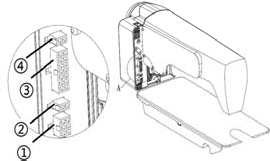 Рис.1-1 Схема гнезда контрольного блока① Гнездо для педали; ② Гнездо электромагнита ножного подъемника ; ③ Гнездо электромагнита головки машины; ④ Гнездо светодиодной подсветки (черный);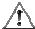 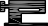 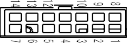 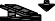 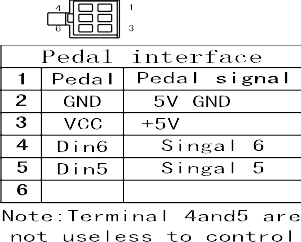 Проводка и заземление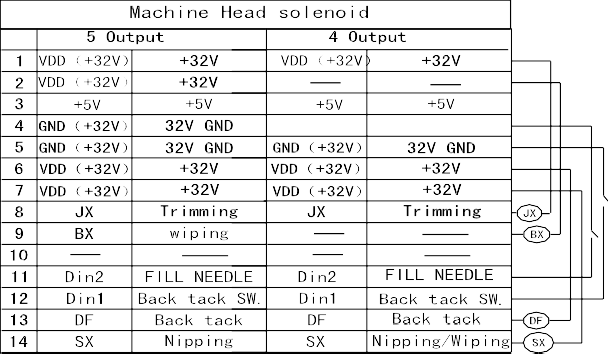 Рис.1-2 Описание интерфейса контроллераНеобходимо подготовить проект заземления системы. Пожалуйста, привлеките квалифицированного инженера-электрика для проведения работ. Устройство подключено к сети и готово к эксплуатации; вы должны убедиться в том, что розетка с входом переменного тока надежно заземлена. Провод заземления - это провод с желтой и зеленой линиями, он должен быть подключен к сети и надежно заземлен для обеспечения безопасного использования и предотвращения нештатных ситуаций.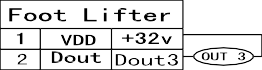 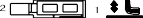 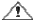 Инструкции на панели управленияИнструкция по отображению панели управления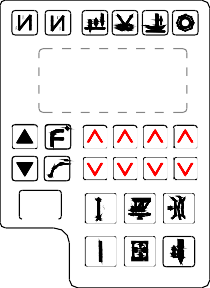 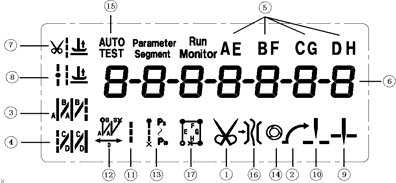 Рис.2-1 Панель управления	Рис.2-2 ЖК-дисплейФункции клавиш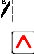 Список настроек системных параметровТехнический режимПримечание: Чтобы сохранить эффективность параметров160  ~ 164.Режим администраторанажмите клавишу    примерно в течение 3-5 секунд.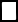 Предупреждающее сообщениеРежим ошибкиЕсли появляется код ошибки, пожалуйста, сначала проверьте следующие пункты:1.Проверьте корректность подключения машины; 2. Перезагрузите заводские настройки и повторите попытку.Специальные функцииРегулировка положения упора иглы вверх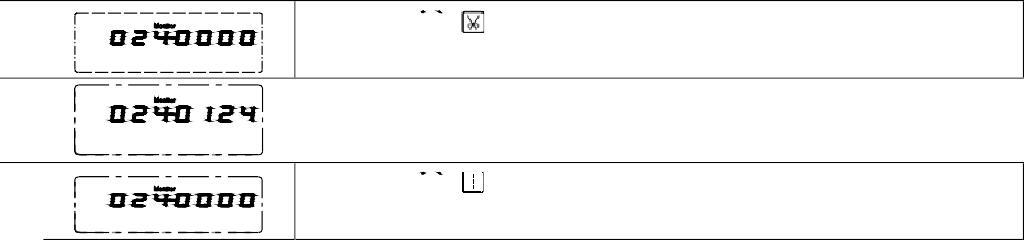 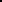 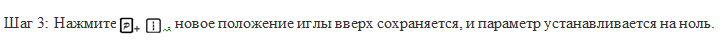 Восстановление заводских настроек по умолчаниюРегулировка чувствительности педалиПедаль начинает движение из начального положения (т.136), в котором мотор останавливается, замедляясь вперед до точки низкой скорости (т.137), где мотор работает на минимальной скорости (т.100), далее до точки ускорения (т.138), где мотор начинает набирать обороты, до точки максимальной скорости (т.139), в которой мотор работает на максимальных оборотах (т.101). Когда педаль возвращается в положение подъема лапки (т.135), прижимная лапка поднимается. Вернитесь в положение автоматической обрезки (стр.134), строчка будет обрезана. Задав соответствующие параметры, пользователь может настроить педаль по своим предпочтениям.                 386P0149C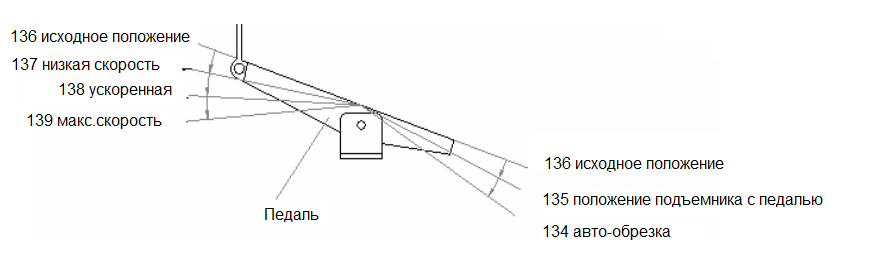 Рис. 4-1 Перемещение педали для каждого параметра положения	2015-03-20Тип продуктаAHE58-55Напряжение источника питанияПеременный ток 220 ± 44 ВЧастота питания50 Гц/60 ГцМаксимальная выходная мощность550 Вт   УказательЗначокОписаниеУказательЗначокОписание①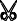 Автоматическая обрезка⑩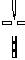 Положение вверх②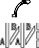 Плавный пуск⑪Свободное шитье③Начать обратную приметку ⑫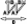 Прошивка закрепочного шва④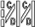 Закончить обратную приметку⑬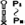 Шов многосекционный с постоянным стежком⑤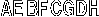 Указатель швейных сегментов⑭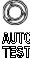 Одномоментный шов⑥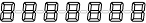 Отображение номера⑮Автоматический тест⑦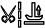 Подъем прижимной лапки после обрезки⑯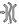 Зажим нити⑧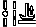 Подъем прижимной лапки вконце стежка⑰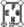 Шитье четырехсегментным постоянным стежком⑨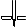 Положение внизКлавишаНазваниеОписаниеP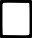 Клавиша настройки параметровИспользуйте клавишу для перехода в программный режим.Клавиша подтверждает параметры и возвращается в предыдущее состояние меню до выбора режима шитья оператором. Кроме того, используйте и другие клавиши, чтобы установить более высокий уровень параметра.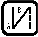 Клавиша настройки начала обратной приметкиПереключение во время всех стартовых приметок при нажатии. (Без приметки, однократная приметка, двойная приметка, приметка с 4-мя повторами). Прихватывающие стежки A, B можно задать  с помощью клавиши  и клавиши .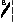 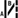 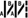 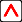 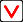 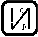 Клавиша настройки завершения обратной приметкиПереключайтесь во время завершения всех видов приметки нажатием клавиши. (Без приметки, однократная приметка, двойная приметка , приметка с 4-мя повторами ). Приметочные стежки C, D можно задать при помощи клавиши и клавиши  .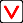 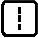 Свободное шитье1). При нажатии на педаль машина начнет шить.  Как только педаль вернется в нейтральное положение, машина немедленно остановится. 2). При возвращении педали назад цикл обрезки будет завершен автоматически.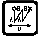 Прошивка закрепочного шваКогда педаль опускается вниз, все швы притачивания, секции A, B будут завершены с точностью до D, и цикл обрезки будет завершен автоматически.Примечание: Когда начнется пришивание закрепочного шва, шитье продолжится до тех пор, пока не закончится цикл обрезки, если только не отжать педаль (освободить), чтобы отменить действие.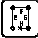 Шитье многосекционное с постоянным стежком1). По мере того, как бегущая дорожка опускается вниз, участок за участком выполняется шитье с постоянным стежком E, F,G или H.2). Когда педаль возвращается в нейтральное положение в любой секции, машинаНемедленно остановится. При повторном нажатии педали продолжится шитье выровненных стежков E, F, G или H. 3). Если задана клавиша однократного шитья, машина не будет останавливаться и автоматически начнет цикл обрезки и завершит обратную приметку в конце последней секции H.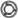 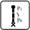 Шов многосекционный с постоянным стежкомПо мере опускания педали продолжается шитье постоянным стежком P01, P02, P03 и т.д., секция за секцией. Как показано ниже, в         , , 1-я цифра - это общее количество секций, 2-я цифра - это определенная секция, а 3-я цифра - это стежки секции.  - общий сегмент, используйте клавишу  и клавишу  для настроек значений, по умолчанию максимум 24 сегмента,  - в качестве текущего сегмента настройки,	  в качестве номера швейной иглы текущего сегмента,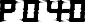 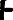 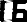 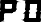 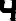 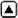 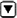 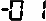 используют клавишу 	и клавишу для регулировки.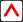 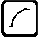 Клавиша настройки плавного пускаПлавный запуск при первом стежке можно включить (горит значок) или отключить.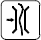 Клавиша настройки зажимаФункцию зажима можно включить (значок горит) или отключить.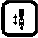 Исправлениестежка, идущего впередОдно касание этой клавиши рассматривается как коррекция стежка.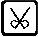 Выбор циклаобрезкиВключите или отключите цикл обрезки.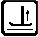 Режим подъема прижимной лапкиПереключение во всех режимах подъема прижимной лапки при нажатии клавиши. (Без подъема, подъем только после цикла обрезки  ,подъем только при остановке машины, подъем только при остановке машины и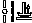 после завершения обоих циклов 	обрезки).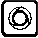 Выбор одномоментного шитьяПри шитье постоянными стежками: a. Одним нажатием на педаль автоматически выполняется количество стежков в каждой секции.b. Нажимайте на педаль снова и снова, чтобы закончить остальные секции, пока не завершится рисунок.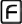 Пользовательская функциональная клавишаСпециальная функция, настраиваемая в соответствии с требованием заказчика.КлавишаНазваниеОписание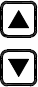 Увеличение и уменьшение оборотов мотораКоличество максимальных оборотов  можно настроить с помощью клавиш.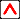 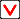 Клавиши вверх и внизНастройте значения в формате плюс и минус.№ДиапазонПо умолчаниюПо умолчаниюОписаниеОписаниеОписание100100~800200200Минимальная скоростьМинимальная скоростьМинимальная скорость101200~ 000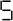 300Максимальная скоростьМаксимальная скоростьМаксимальная скорость102200~ 00030003000Скорость шитья постоянным стежкомСкорость шитья постоянным стежкомСкорость шитья постоянным стежком105100~ 0020Скорость обрезкиСкорость обрезкиСкорость обрезки1060／100Режим плавного пуска: 0: Плавный пуск только после обрезки 1: Плавный пуск как после обрезки, так и после остановкиРежим плавного пуска: 0: Плавный пуск только после обрезки 1: Плавный пуск как после обрезки, так и после остановкиРежим плавного пуска: 0: Плавный пуск только после обрезки 1: Плавный пуск как после обрезки, так и после остановки1071~922Номера стежков для плавного пускаНомера стежков для плавного пускаНомера стежков для плавного пуска108100~800200200Скорость плавного пускаСкорость плавного пускаСкорость плавного пуска110200~220018001800Скорость начала обратной подметки Скорость начала обратной подметки Скорость начала обратной подметки 111200~220018001800Скорость завершения обратной подметки Скорость завершения обратной подметки Скорость завершения обратной подметки 112200~220018001800Скорость закрепочного шваСкорость закрепочного шваСкорость закрепочного шва1131~702424Ровный ход стежка для начала обратной приметки №1 ХХХХХРовный ход стежка для начала обратной приметки №1 ХХХХХРовный ход стежка для начала обратной приметки №1 ХХХХХ1141~702020Ровный ход стежка для начала обратной приметки №1 ХХХХХРовный ход стежка для начала обратной приметки №1 ХХХХХРовный ход стежка для начала обратной приметки №1 ХХХХХ1151~702424Ровный ход стежка для завершения обратной приметки №3Ровный ход стежка для завершения обратной приметки №3Ровный ход стежка для завершения обратной приметки №31161~702020Ровный ход стежка для завершения обратной приметки № 4Ровный ход стежка для завершения обратной приметки № 4Ровный ход стежка для завершения обратной приметки № 41171~1009090Ровный ход стежка для скорости обратной приметки (P107 - Приметка стежков A = 1)Ровный ход стежка для скорости обратной приметки (P107 - Приметка стежков A = 1)Ровный ход стежка для скорости обратной приметки (P107 - Приметка стежков A = 1)1181~1003030Ровный ход стежка для скорости обратной приметки (P107 - Приметка стежков A)Ровный ход стежка для скорости обратной приметки (P107 - Приметка стежков A)Ровный ход стежка для скорости обратной приметки (P107 - Приметка стежков A)11B0~400Начало и завершение типо обратной приметки (CD и AB)0: B-> AB->ABAB->нет 1: B-> нет 2: B->AB-> нет 3: AB-> нет Начало и завершение типо обратной приметки (CD и AB)0: B-> AB->ABAB->нет 1: B-> нет 2: B->AB-> нет 3: AB-> нет 4: AB->ABAB-> нет11C0~999900Десятичная цифра для каждого сегмента A/B/C/DДесятичная цифра для каждого сегмента A/B/C/DДесятичная цифра для каждого сегмента A/B/C/D11D0~999900Десятичная цифра для каждого сегмента E/F/G/HДесятичная цифра для каждого сегмента E/F/G/HДесятичная цифра для каждого сегмента E/F/G/H11E0~999900Десятичная цифра для каждого сегмента A/B/DДесятичная цифра для каждого сегмента A/B/DДесятичная цифра для каждого сегмента A/B/D11F0~3 900Обратная приметка под контролем углаОбратная приметка под контролем углаОбратная приметка под контролем угла1300／1／2／322Регулировка кривой скорости: 0: кривая наклона	1：ломаная кривая. 2：квадратическая кривая	3：S-образная криваяРегулировка кривой скорости: 0: кривая наклона	1：ломаная кривая. 2：квадратическая кривая	3：S-образная криваяРегулировка кривой скорости: 0: кривая наклона	1：ломаная кривая. 2：квадратическая кривая	3：S-образная кривая131200~400030003000Скорость поворотной точки двух кривых.Скорость поворотной точки двух кривых.Скорость поворотной точки двух кривых.1320~1024800800Напряжение выборки точки поворота педали при двухсегментной кривой (между параметрами 138 и 139)Напряжение выборки точки поворота педали при двухсегментной кривой (между параметрами 138 и 139)Напряжение выборки точки поворота педали при двухсегментной кривой (между параметрами 138 и 139)1331／211Тип ломаной кривой:   1: квадрат	2：корневойТип ломаной кривой:   1: квадрат	2：корневойТип ломаной кривой:   1: квадрат	2：корневой1340~10249090Точка обрезки педалиНа рисунке 4-1 показан точный метод настройкиНа рисунке 4-1 показан точный метод настройки1350~1024300300Точка подъема ножки педалиНа рисунке 4-1 показан точный метод настройкиНа рисунке 4-1 показан точный метод настройки1360~1024460460Нейтральная точка педалиНа рисунке 4-1 показан точный метод настройкиНа рисунке 4-1 показан точный метод настройки1370~1024480480Рабочая точка педали мотора на низкой скорости.На рисунке 4-1 показан точный метод настройкиНа рисунке 4-1 показан точный метод настройки1380~102480Точка ускорения педали1390~1024962Максимальная скорость вращения педали13A0~800100Время задержки срабатывания для подъема стопыВремя задержки срабатывания для подъема стопыВремя задержки срабатывания для подъема стопы1400／11Плавный запуск при первом цикле включения питания. 0: ОтключитьПлавный запуск при первом цикле включения питания. 0: Отключить1: Включить1410／11Функция автоматической фиксации стержня: 0: Отключить 1: ВключитьФункция автоматической фиксации стержня: 0: Отключить 1: ВключитьФункция автоматической фиксации стержня: 0: Отключить 1: Включить1420／10Выбор режима закрепления швов:0: Режим Juki. Активен при остановке или работающем моторе.Выбор режима закрепления швов:0: Режим Juki. Активен при остановке или работающем моторе.1: Режим brother. Активен только тогда, когда работает мотор.1430／1／2／30Специальный режим:0: Обычный режим	1: Режим простого шитья 2: Измерение исходного положения мотора (ремень не снимается)3: Автоматическая настройка передаточного числа шкивов процессором (необходим синхронизатор; ремень не снимается)Специальный режим:0: Обычный режим	1: Режим простого шитья 2: Измерение исходного положения мотора (ремень не снимается)3: Автоматическая настройка передаточного числа шкивов процессором (необходим синхронизатор; ремень не снимается)Специальный режим:0: Обычный режим	1: Режим простого шитья 2: Измерение исходного положения мотора (ремень не снимается)3: Автоматическая настройка передаточного числа шкивов процессором (необходим синхронизатор; ремень не снимается)1440~310Крутящий момент мотора с прямой передачей: 0: Обычные функцииКрутящий момент мотора с прямой передачей: 0: Обычные функции1-31: Уровень крутящего момента с прямой передачей1480／1／20Режим коррекции стежка 0: непрерывный; 1: половинный стежок; 2: один стежокРежим коррекции стежка 0: непрерывный; 1: половинный стежок; 2: один стежокРежим коррекции стежка 0: непрерывный; 1: половинный стежок; 2: один стежок1490~100Время прерывания при замедлении прижимной лапки (за ед. принимается 100 мкс).Время прерывания при замедлении прижимной лапки (за ед. принимается 100 мкс).Время прерывания при замедлении прижимной лапки (за ед. принимается 100 мкс).14C1~999940Время прерывания при замедлении прижимной лапки (за ед. принимается 100 мкс).Время прерывания при замедлении прижимной лапки (за ед. принимается 100 мкс).Время прерывания при замедлении прижимной лапки (за ед. принимается 100 мкс).1501～1001Коэффициент пропорциональности счетчика стежковКоэффициент пропорциональности счетчика стежковКоэффициент пропорциональности счетчика стежков1511～99991Максимальное количество стежков на  счетчикеМаксимальное количество стежков на  счетчикеМаксимальное количество стежков на  счетчике1520～60Выбор режима подсчета (Для шпульной нити)0: Счетчик не работает 1: Подсчитайте количество стежков. После завершения отсчета счетчик выполнит автоматическое обнуление.2: Обратный отсчет стежков. После завершения отсчета счетчик выполнит автоматическое обнуление.3: Подсчет количества стежков. По завершении счета мотор остановится; необходимо выполнить обнуление счетчика с помощью внешнего переключателя или кнопки P на панели.4: Обратный отсчет стежков. По завершении счета мотор остановится; необходимо выполнить обнуление счетчика с помощью внешнего переключателя или кнопки P на панели.5: Подсчет по обрезкам. После завершения подсчета панель издаст звуковой сигнал, и мотор остановится после обрезки.6: Обратный отсчет по обрезкам. После завершения подсчета панель издаст звуковой сигнал, и мотор остановится после обрезки.Выбор режима подсчета (Для шпульной нити)0: Счетчик не работает 1: Подсчитайте количество стежков. После завершения отсчета счетчик выполнит автоматическое обнуление.2: Обратный отсчет стежков. После завершения отсчета счетчик выполнит автоматическое обнуление.3: Подсчет количества стежков. По завершении счета мотор остановится; необходимо выполнить обнуление счетчика с помощью внешнего переключателя или кнопки P на панели.4: Обратный отсчет стежков. По завершении счета мотор остановится; необходимо выполнить обнуление счетчика с помощью внешнего переключателя или кнопки P на панели.5: Подсчет по обрезкам. После завершения подсчета панель издаст звуковой сигнал, и мотор остановится после обрезки.6: Обратный отсчет по обрезкам. После завершения подсчета панель издаст звуковой сигнал, и мотор остановится после обрезки.Выбор режима подсчета (Для шпульной нити)0: Счетчик не работает 1: Подсчитайте количество стежков. После завершения отсчета счетчик выполнит автоматическое обнуление.2: Обратный отсчет стежков. После завершения отсчета счетчик выполнит автоматическое обнуление.3: Подсчет количества стежков. По завершении счета мотор остановится; необходимо выполнить обнуление счетчика с помощью внешнего переключателя или кнопки P на панели.4: Обратный отсчет стежков. По завершении счета мотор остановится; необходимо выполнить обнуление счетчика с помощью внешнего переключателя или кнопки P на панели.5: Подсчет по обрезкам. После завершения подсчета панель издаст звуковой сигнал, и мотор остановится после обрезки.6: Обратный отсчет по обрезкам. После завершения подсчета панель издаст звуковой сигнал, и мотор остановится после обрезки.1531～1001Коэффициент пропорциональности счетчиков, шт.Коэффициент пропорциональности счетчиков, шт.Коэффициент пропорциональности счетчиков, шт.1541～99991Максимальное количество штук счетчиковМаксимальное количество штук счетчиковМаксимальное количество штук счетчиков155 0～40Выбор режима подсчета (Для швейной детали) 0: Счетчик не работает5: Подсчет поштучно. После завершения отсчета счетчик выполнит автоматическое обнуление.2: Обратный отсчет поштучно. После завершения отсчета счетчик выполнит автоматическое обнуление.3: Подсчет поштучно. По завершении счета мотор остановится; необходимо выполнить обнуление счетчика с помощью внешнего переключателя или кнопки P на панели.4: Обратный отсчет поштучно. После завершения отсчета мотор остановится и необходимо его обнулитьвнешним переключателем или клавишей P на панели.Выбор режима подсчета (Для швейной детали) 0: Счетчик не работает5: Подсчет поштучно. После завершения отсчета счетчик выполнит автоматическое обнуление.2: Обратный отсчет поштучно. После завершения отсчета счетчик выполнит автоматическое обнуление.3: Подсчет поштучно. По завершении счета мотор остановится; необходимо выполнить обнуление счетчика с помощью внешнего переключателя или кнопки P на панели.4: Обратный отсчет поштучно. После завершения отсчета мотор остановится и необходимо его обнулитьвнешним переключателем или клавишей P на панели.Выбор режима подсчета (Для швейной детали) 0: Счетчик не работает5: Подсчет поштучно. После завершения отсчета счетчик выполнит автоматическое обнуление.2: Обратный отсчет поштучно. После завершения отсчета счетчик выполнит автоматическое обнуление.3: Подсчет поштучно. По завершении счета мотор остановится; необходимо выполнить обнуление счетчика с помощью внешнего переключателя или кнопки P на панели.4: Обратный отсчет поштучно. После завершения отсчета мотор остановится и необходимо его обнулитьвнешним переключателем или клавишей P на панели.1560～99990Рабочий цикл выходного прерывателя электромагнитов 1/2/3/4 в каждом звене.Рабочий цикл выходного прерывателя электромагнитов 1/2/3/4 в каждом звене.Рабочий цикл выходного прерывателя электромагнитов 1/2/3/4 в каждом звене.1570～99990Рабочий цикл выходного прерывателя электромагнитов 5/6/7/8 в каждом звене.Рабочий цикл выходного прерывателя электромагнитов 5/6/7/8 в каждом звене.Рабочий цикл выходного прерывателя электромагнитов 5/6/7/8 в каждом звене.1580～10Счетчик регулируется: 0: регулируется, 1: не регулируетсяСчетчик регулируется: 0: регулируется, 1: не регулируетсяСчетчик регулируется: 0: регулируется, 1: не регулируется1610／1／2Направление переноса параметров:0: никаких действий 1: от панели управления к контроллеру 2: от контроллера к панели управления.1621, 2Восстановление заводских настроек1631, 2Сохранить текущие параметры в качестве пользовательских параметров по умолчанию.164-Пароль165-Восстановить заводские настройки по умолчанию и закрыть заданную пользователем настройку параметров.№ДиапазонПо умолчаниюПо умолчаниюОписаниеОписаниеОписаниеОписаниеОписаниеОписаниеОписание200 0／1／200Выбор режима обрезки: 0: машина для челночных стежков 1: интерлок-машина. Игла останавливается в верхнем положении и обрезает.    2: Оверлок: Ручная обрезкаВыбор режима обрезки: 0: машина для челночных стежков 1: интерлок-машина. Игла останавливается в верхнем положении и обрезает.    2: Оверлок: Ручная обрезкаВыбор режима обрезки: 0: машина для челночных стежков 1: интерлок-машина. Игла останавливается в верхнем положении и обрезает.    2: Оверлок: Ручная обрезкаВыбор режима обрезки: 0: машина для челночных стежков 1: интерлок-машина. Игла останавливается в верхнем положении и обрезает.    2: Оверлок: Ручная обрезкаВыбор режима обрезки: 0: машина для челночных стежков 1: интерлок-машина. Игла останавливается в верхнем положении и обрезает.    2: Оверлок: Ручная обрезкаВыбор режима обрезки: 0: машина для челночных стежков 1: интерлок-машина. Игла останавливается в верхнем положении и обрезает.    2: Оверлок: Ручная обрезкаВыбор режима обрезки: 0: машина для челночных стежков 1: интерлок-машина. Игла останавливается в верхнем положении и обрезает.    2: Оверлок: Ручная обрезка2010～3 900Механический угол после обрезкиМеханический угол после обрезкиМеханический угол после обрезкиМеханический угол после обрезкиМеханический угол после обрезкиМеханический угол после обрезкиМеханический угол после обрезки203-3 91010Угол начала выхода обрезки TS (угол нижнего положения иглы в качестве точки отсчета)Угол начала выхода обрезки TS (угол нижнего положения иглы в качестве точки отсчета)Угол начала выхода обрезки TS (угол нижнего положения иглы в качестве точки отсчета)Угол начала выхода обрезки TS (угол нижнего положения иглы в качестве точки отсчета)Угол начала выхода обрезки TS (угол нижнего положения иглы в качестве точки отсчета)Угол начала выхода обрезки TS (угол нижнего положения иглы в качестве точки отсчета)Угол начала выхода обрезки TS (угол нижнего положения иглы в качестве точки отсчета)204 10-39120120Угол выходного конца обрезки TE (нижний угол положения иглы является опорным, это значение должно быть больше TS)Угол выходного конца обрезки TE (нижний угол положения иглы является опорным, это значение должно быть больше TS)Угол выходного конца обрезки TE (нижний угол положения иглы является опорным, это значение должно быть больше TS)Угол выходного конца обрезки TE (нижний угол положения иглы является опорным, это значение должно быть больше TS)Угол выходного конца обрезки TE (нижний угол положения иглы является опорным, это значение должно быть больше TS)Угол выходного конца обрезки TE (нижний угол положения иглы является опорным, это значение должно быть больше TS)Угол выходного конца обрезки TE (нижний угол положения иглы является опорным, это значение должно быть больше TS)20A 10-602020Коэффициент улучшения крутящего момента мотора при обрезкеКоэффициент улучшения крутящего момента мотора при обрезкеКоэффициент улучшения крутящего момента мотора при обрезкеКоэффициент улучшения крутящего момента мотора при обрезкеКоэффициент улучшения крутящего момента мотора при обрезкеКоэффициент улучшения крутящего момента мотора при обрезкеКоэффициент улучшения крутящего момента мотора при обрезке211-3 922Угол начала выпуска нити LS (угол положения иглы в качестве точки отсчета))Угол начала выпуска нити LS (угол положения иглы в качестве точки отсчета))Угол начала выпуска нити LS (угол положения иглы в качестве точки отсчета))Угол начала выпуска нити LS (угол положения иглы в качестве точки отсчета))Угол начала выпуска нити LS (угол положения иглы в качестве точки отсчета))Угол начала выпуска нити LS (угол положения иглы в качестве точки отсчета))Угол начала выпуска нити LS (угол положения иглы в качестве точки отсчета))21210-393 0Выходной угол высвобождения нити LE (опорный угол положения иглы вниз, и это значение должно быть больше LS)Выходной угол высвобождения нити LE (опорный угол положения иглы вниз, и это значение должно быть больше LS)Выходной угол высвобождения нити LE (опорный угол положения иглы вниз, и это значение должно быть больше LS)Выходной угол высвобождения нити LE (опорный угол положения иглы вниз, и это значение должно быть больше LS)Выходной угол высвобождения нити LE (опорный угол положения иглы вниз, и это значение должно быть больше LS)Выходной угол высвобождения нити LE (опорный угол положения иглы вниз, и это значение должно быть больше LS)Выходной угол высвобождения нити LE (опорный угол положения иглы вниз, и это значение должно быть больше LS)2131-99911Время задержки начала выпуска нити T1 (мс)Время задержки начала выпуска нити T1 (мс)Время задержки начала выпуска нити T1 (мс)Время задержки начала выпуска нити T1 (мс)Время задержки начала выпуска нити T1 (мс)Время задержки начала выпуска нити T1 (мс)Время задержки начала выпуска нити T1 (мс)2141～9991010Время задержки окончания выпуска нити T2 (мс) после положения иглы вверхВремя задержки окончания выпуска нити T2 (мс) после положения иглы вверхВремя задержки окончания выпуска нити T2 (мс) после положения иглы вверхВремя задержки окончания выпуска нити T2 (мс) после положения иглы вверхВремя задержки окончания выпуска нити T2 (мс) после положения иглы вверхВремя задержки окончания выпуска нити T2 (мс) после положения иглы вверхВремя задержки окончания выпуска нити T2 (мс) после положения иглы вверх2150／111Функция очистителя0: отключить	1: включить0: отключить	1: включить0: отключить	1: включить2161～9991010Время задержки выхода очистителя (мс)Время задержки выхода очистителя (мс)Время задержки выхода очистителя (мс)Время задержки выхода очистителя (мс)Время задержки выхода очистителя (мс)Время задержки выхода очистителя (мс)Время задержки выхода очистителя (мс)2171～99997070Время выхода очистителя (мс)Время выхода очистителя (мс)Время выхода очистителя (мс)Время выхода очистителя (мс)Время выхода очистителя (мс)Время выхода очистителя (мс)Время выхода очистителя (мс)2190／100Функция зажима нити 0: отключить 1: включитьФункция зажима нити 0: отключить 1: включитьФункция зажима нити 0: отключить 1: включитьФункция зажима нити 0: отключить 1: включитьФункция зажима нити 0: отключить 1: включитьФункция зажима нити 0: отключить 1: включитьФункция зажима нити 0: отключить 1: включить21A10-39120120Угол начала зажима нитиУгол начала зажима нитиУгол начала зажима нитиУгол начала зажима нитиУгол начала зажима нитиУгол начала зажима нитиУгол начала зажима нити21B 11-3 9318318Угол конца зажима нитиУгол конца зажима нитиУгол конца зажима нитиУгол конца зажима нитиУгол конца зажима нитиУгол конца зажима нитиУгол конца зажима нити21E11-3 9160160Угол отклонения прижимной лапки во время зажима нитиУгол отклонения прижимной лапки во время зажима нитиУгол отклонения прижимной лапки во время зажима нитиУгол отклонения прижимной лапки во время зажима нитиУгол отклонения прижимной лапки во время зажима нитиУгол отклонения прижимной лапки во время зажима нитиУгол отклонения прижимной лапки во время зажима нити220 200～360360360Положение остановки после обрезки (мотор может остановиться с обратным углом)Положение остановки после обрезки (мотор может остановиться с обратным углом)Положение остановки после обрезки (мотор может остановиться с обратным углом)Положение остановки после обрезки (мотор может остановиться с обратным углом)Положение остановки после обрезки (мотор может остановиться с обратным углом)Положение остановки после обрезки (мотор может остановиться с обратным углом)Положение остановки после обрезки (мотор может остановиться с обратным углом)2310／100Автоматический режим тестирования:Автоматический режим тестирования:0: режим стежков0: режим стежков0: режим стежков1: режим времени1: режим времени2320～1000300300Время фильтрации безопасного выключателя (мс)Время фильтрации безопасного выключателя (мс)Время фильтрации безопасного выключателя (мс)Время фильтрации безопасного выключателя (мс)Время фильтрации безопасного выключателя (мс)Время фильтрации безопасного выключателя (мс)Время фильтрации безопасного выключателя (мс)2340／100Направление положения мотора:Направление положения мотора:Направление положения мотора:1: CCW	1: CCW	1: CCW	0: CW240 0～999910001000Соотношение между мотором и машиной (1000 означает 1:1)Соотношение между мотором и машиной (1000 означает 1:1)Соотношение между мотором и машиной (1000 означает 1:1)Соотношение между мотором и машиной (1000 означает 1:1)Соотношение между мотором и машиной (1000 означает 1:1)Соотношение между мотором и машиной (1000 означает 1:1)Соотношение между мотором и машиной (1000 означает 1:1)242 0～3 900Угол остановки иглы вверх (После обнаружения сигнала хронизатора)Угол остановки иглы вверх (После обнаружения сигнала хронизатора)Угол остановки иглы вверх (После обнаружения сигнала хронизатора)Угол остановки иглы вверх (После обнаружения сигнала хронизатора)Угол остановки иглы вверх (После обнаружения сигнала хронизатора)Угол остановки иглы вверх (После обнаружения сигнала хронизатора)Угол остановки иглы вверх (После обнаружения сигнала хронизатора)2430～3 91717Угол упора иглы внизУгол упора иглы внизУгол упора иглы внизУгол упора иглы внизУгол упора иглы внизУгол упора иглы внизУгол упора иглы вниз244 0~800200200Время задержки при опускании прижимной лапки (мс)Время задержки при опускании прижимной лапки (мс)Время задержки при опускании прижимной лапки (мс)Время задержки при опускании прижимной лапки (мс)Время задержки при опускании прижимной лапки (мс)Время задержки при опускании прижимной лапки (мс)Время задержки при опускании прижимной лапки (мс)2470～200000Время сигнализации для добавления масла (часы), отключается при установке 0Время сигнализации для добавления масла (часы), отключается при установке 0Время сигнализации для добавления масла (часы), отключается при установке 0Время сигнализации для добавления масла (часы), отключается при установке 0Время сигнализации для добавления масла (часы), отключается при установке 0Время сигнализации для добавления масла (часы), отключается при установке 0Время сигнализации для добавления масла (часы), отключается при установке 0Режим монитора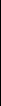 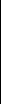 Режим монитораРежим монитораРежим монитораРежим монитораРежим монитораРежим монитораРежим монитораРежим монитораРежим монитораРежим монитора№Описание№Описание010Счетчик стежков024 Угол наклона машины011Счетчик сшитых деталей025 Напряжение педали013Состояние кодировщика026 Соотношение мотор/машина020 Напряжение постоянного тока027Общее время использования (часы) мотора021Скорость машины028 Напряжение взаимодействия022 Фазный ток029 Версия программного обеспечения023Начальный электрический угол030-037Запись истории кодов ошибокКод тревогиОписаниеКорректирующий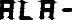 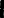 Предупреждение о заправке топливомЗаправка топливом. Нажать клавишу P, чтобы убрать сообщение.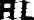 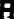 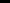 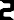 Пересчитать количество стежковСчетчик дошел до предельного количества. Нажать клавишу P, чтобы сбросить счетчик.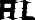 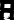 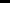 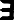 Пересчитать количество сшитых деталей Счетчик дошел до предельного количества. Нажать клавишу P, чтобы сбросить счетчик.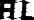 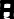 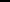 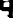 Аварийный остановНажать клавишу аварийного останова, чтобы очистить сообщение.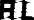 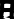 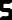 Блокировка подъемной иглыПосле этого нажмите кнопку блокировки подъема иглы, это позволит исключить состояние блокировки подъема иглы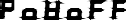 Питание выключеноПожалуйста, подождите 30 секунд, затем включите питание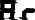 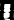 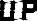 Сигнализация предохранительного выключателяУстановите машину в правильное положение.Код ошибкиОписаниеРешениеErr- 01 Перегрузка по току оборудованияВыключите питание и перезапустите через 30 секунд. Если контроллер по-прежнему не работает, замените его и сообщите об этом производителю.Err- 02Перегрузка по току программного обеспеченияВыключите питание и перезапустите через 30 секунд. Если контроллер по-прежнему не работает, замените его и сообщите об этом производителю.Err- 03 Пониженное напряжениеПроверка сетевого напряжения - Стабилизация сетевого напряженияErr- 04Перенапряжение при выключенной машинеОтключите питание контроллера и проверьте, не превышает ли входное напряжение допустимое значение (выше 264 В). Если да, пожалуйста, перезагрузите контроллер, когда восстановится напряжение . Если контроллер по-прежнему не работает при нормальном напряжении, замените контроллер и сообщите об этом производителю.Err- 05Перенапряжение в ходе работыОтключите питание контроллера и проверьте, не превышает ли входное напряжение допустимое значение (выше 264 В). Если да, пожалуйста, перезагрузите контроллер, когда восстановится напряжение . Если контроллер по-прежнему не работает при нормальном напряжении, замените контроллер и сообщите об этом производителю.Err- 06Короткое замыкание электромагнита напряжением 24 ВВыньте вилку из розетки, если ошибка не устранится, замените блок управления - Проверьте входы / выходы на короткое замыкание 24 ВErr- 07 Ошибка при измерении тока EEPROMВыключите питание системы, перезапустите ее через 30 секунд, чтобы проверить работу. Если такая ошибка будет появляться часто, обратитесь в службу технической поддержки.Err- 08Мотор машины засоренУстраните замедленную работу швейной машиныЗамените кодировщик	- Замените мотор швейной машиныErr- 09Неисправность тормозной цепиПроверьте разъем тормозного резистора на электрической плате.     Замените блок управленияErr- 10 Сбой связиПроверьте подключение и при необходимости вставьте вилку в розетку.     Замените блок управления.Err- 11Ошибка в положении иглы головки машиныПроверьте, не ослаблен ли соединительный провод между синхронизатором головки машины и контроллером, устраните неисправность и перезапустите систему. Если он по-прежнему не работает, замените контроллер и сообщите об этом производителю.Err- 12 Нарушение первоначального положения EEPROMПопробуйте еще 2-3 раза после выключения питанияЕсли неисправность не устранена, замените контроллер и сообщите об этом производителю.Err- 13 Неисправность моторного отсекаОтключите питание системы, проверьте, не ослаб или не выпал ли штекер датчика мотора, установите его на место и перезапустите систему. Если он по-прежнему не работает, пожалуйста, замените контроллери сообщите об этом производителю.Err- 14 Неисправность с DSP Считыванием/записью схем EEPROMВыключите питание системы, перезапустите систему через 30 секунд, если контроллер по-прежнему не работает, замените его и сообщите об этом производителю.Err- 15Защита мотора от перегрузки по скоростиВыключите питание системы, перезапустите систему через 30 секунд, если контроллер по-прежнему не работает, замените его и сообщите об этом производителю.Err- 16 Восстановление мотораВыключите питание системы, перезапустите систему через 30 секунд, если контроллер по-прежнему не работает, замените его и сообщите об этом производителю.Err- 17 Неисправность с сосхемой EEPROM чтения/записи HMIВыключите питание системы, перезапустите систему через 30 секунд, если контроллер по-прежнему не работает, замените его и сообщите об этом производителю.Err- 18 Перегрузка мотораВыключите питание системы, перезапустите систему через 30 секунд, если контроллер по-прежнему не работает, замените его и сообщите об этом производителю.Err- 23 Мотор машины засоренОшибка сектора- Уберите засор из машины- Замените кодировщик	- Замените мотор швейной машины1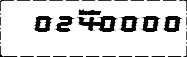 Шаг 1: Нажмите +клавиши, затем войдите в режим монитора.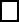 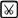 2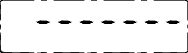 Шаг 2: Нажмите клавишу примерно на 5 секунд, затем восстановятся заводские настройки по умолчанию, отображаемые на левом ЖК-дисплее.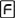 3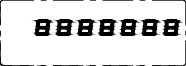 Когда на ЖК-дисплее отобразится значение 8888888, восстановление завершено. В процессе эксплуатации машина возвращается в исходное состояние.